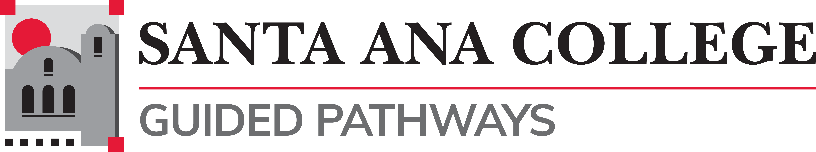 Core Team MeetingAgenda
March 17, 20211:00 – 3:00pmZoom: https://zoom.us/j/4462040640 “Santa Ana College inspires, transforms, and empowers a diverse community of learners”Welcome and Introductions:Updates, Debriefs, and Next Steps:Noncredit and Guided Pathways CCCCO ReportKey FindingsBrief DiscussionReview SOAA Alignment to Teams & CommitteesReviewGaps?Follow-Up Items:Learning and EngagementSuccess TeamsMappingTransitionsStarfishCareer Coach TaskforceGP Enrollment Management WorkgroupNext meeting date: April 21 2021 - Third Wednesday of the month from 1:00-3:00pm - All upcoming meetings will be through Zoom until further notice. Any date-time changes will be notified in advance.Adjournment:_______________________________________________________________________________________________________________________________________________April 21, 2021        				September 15, 2021       	May 19, 2021         	 			October 20, 2021          June 16, 2021        				November 17, 2021TBD August 25, 2021    				December 8, 2021Guided Pathways provides a supportive college environment that allows students toconfidently and successfully achieve their academic goal in a timely mannerby providing a clearer path to a career of value.